Code # Bulletin / Banner Change Transmittal Form Undergraduate Curriculum Council Print 1 copy for signatures and save 1 electronic copy.  Graduate Council - Print 1 copy for signatures and send 1 electronic copy to pheath@astate.edu1.Contact Person (Name, Email Address, Phone Number)2.Proposed Change3.Effective Date4.Justification – Please provide details as to why this change is necessary. Bulletin ChangesOn page 141 of the current bulletin, remove CIT 3403, Database Management from the following degree requirements and replace with Any CIT course (not 1503 or 2033)Requirements: 	Sem Hrs.Communications ComponentENG 1003, Composition I	3ENG 1013, Composition II	3Business Knowledge Component	Sem. Hrs.ACCT 2033, Introduction to Financial Accounting	3Business Electives	6Information Technology Component	Sem. Hrs.(Grade of “C” or better required for all courses in the Information Technology Component)CIT 1503, Microcomputer Applications	3CIT 2033, Programming Fundamentals	3CIT 3403, Database Management	3Any CIT course (not 1503 or 2033)                      		3Total Required Hours:	24 
Department Curriculum Committee ChairCOPE Chair (if applicable) 
Department Chair: General Education Committee Chair (If applicable)                          
College Curriculum Committee ChairUndergraduate Curriculum Council Chair 
College DeanGraduate Curriculum Committee ChairVice Chancellor for Academic AffairsInstructions Please visit http://www.astate.edu/a/registrar/students/bulletins/index.dot and select the most recent version of the bulletin. Copy and paste all bulletin pages this proposal affects below. Follow the following guidelines for indicating necessary changes. *Please note: Courses are often listed in multiple sections of the bulletin. To ensure that all affected sections have been located, please search the bulletin (ctrl+F) for the appropriate courses before submission of this form. - Deleted courses/credit hours should be marked with a red strike-through (red strikethrough)- New credit hours and text changes should be listed in blue using enlarged font (blue using enlarged font). - Any new courses should be listed in blue bold italics using enlarged font (blue bold italics using enlarged font)You can easily apply any of these changes by selecting the example text in the instructions above, double-clicking the ‘format painter’ icon   , and selecting the text you would like to apply the change to.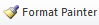 Please visit https://youtu.be/yjdL2n4lZm4 for more detailed instructions.